1/30/2019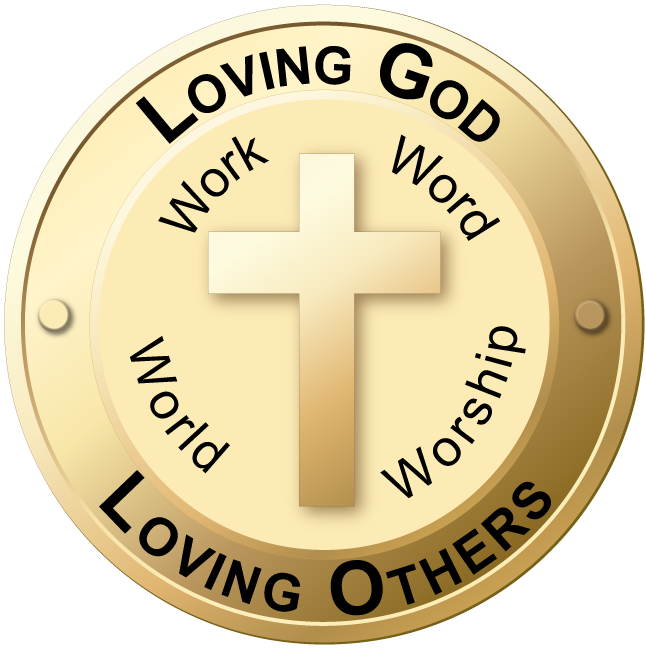 Today’s Date  Antioch Event Member or Outside Organization EventNew Submission Update Existing Event Cancel Event Change DateContact InformationEvent InformationEquipment Request:Wireless Microphone Headset Microphone Audio Record Video RecordPlay CD Play DVD Projector Laptop Presenter Remote Music SupportOther Services:Security Parking Sound Tech Hospitality Support Catering Kitchen AccessVan Requested Graphic Support Required (Please Fill out Graphics Request Form)Pulpit Announcement (Pastor) Pulpit Announcement (skit or video clip) Post to Website List in Bulletin Telephone TreeOnline Registration - Beginning Date: MM/DD/YY  Ending Date: MM/DD/YYOnsite Registration - Dates: MM/DD/YY Worship Center Ministry CenterBulletin Information:		DirectorContact PersonMinistryPhoneEmailEvent NameDesired Date(s)Alternative Date(s)Setup Time           Please select a.m. or p.m.Event Start Time           Please select a.m. or p.m.Event End Time           Please select a.m. or p.m.Cleanup Time           Please select a.m. or p.m.Room Request (Worship Center) Please SelectRoom Request (Ministry Center) Please SelectNumber ExpectedRoom Arrangement (for Multipurpose Room: Banquet & Reception available ONLY)Additional Room Arrangements